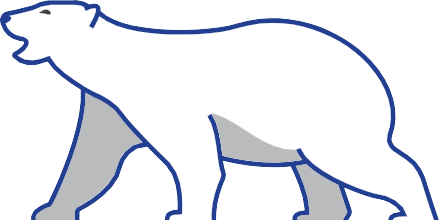 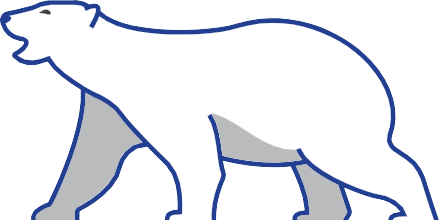 SPECIFICATIONFACADESXiXterior Insulation Masonry Veneer SystemTABLE OF CONTENTSFACADESXi  XTERIOR INSULATION MASONRY VENEER SYSTEMCSI SECTION 07 24 00  EXTERIOR INSULATION FINISH SYSTEMSThis specification is to assist in correctly specifying the FACADESXi Xterior Insulation Masonry Veneer System, products, and installation and should be used in conjunction with Assembly Details. The system includes Xi-WaterShield, vertical ribbons of adhesive, insulation board, reinforced polymer-modified base coat, masonry veneer mortar, and adhered veneer.The specifier MUST edit these specifications to fit the needs of each specific project and the design is the responsibility of the specifier to determine if a product is applicable. These specifications cover multiple options within the System.  For assistance, contact your FacadesXi Technical Department. FACADESXi Wall systems provide these specifications, Typical Assembly details, and product data sheets for use in the design of the project.FACADESXi is not liable for any errors or omissions in design details, structure capability, attachment details, or shop drawings. See Full Disclaimer at end of the document.Although not a part of the Xterior Insulation System, flashings and sealants are elements of all exterior wall assemblies and must be designed, integrated, and installed, in conjunction with the wall cladding to create an air and water-resistant assembly and a means for drainage of incidental moisture from within the system.  All components within the assembly must be compatible with the EIF System materials. Construction Types: I-V, Fire Rated, and Non-combustible, Commercial and Residential Non-combustible and Fire Rated construction: ensure that the system chosen has been tested and is compliant with the necessary tests for these assembliesLIMITATIONS Watershield is UV Stable, however, it should not be left exposed for more than 6 months. The surface must be examined before installing any cladding and when using EIFS, if exposed for more than 30 days, the surface must be cleaned and dry. Ambient/surface temperature must remain above 40ºF (4ºC) during and until materials are dry, usually 24 hours.Select a finish coat color in relation to the overall project location in mind.  It is generally recommended to select a finish color with a light reflectance value (LRV) of 20 percent or higher due to the EPS service temperature limitation of approximately 160 degrees F (71 degrees C).For use on vertical above-grade walls only or within the allowable slope and waterproof base coats.Where snow may occur, increase the distance required between grade and the stucco and increase the slope requirement of the Foam ShapesMaintenance is Required with periodic cleaning, and/or recoating to enhance the appearance.Always follow product data sheet information. Notes to Specifier are in Blue  Italics and should be deleted before publishing.[Select or Delete] Assembly Options. Choose one and delete the remaining options. Delete the brackets and un-bold the selected option(s).<Text> Include the appropriate information.PART 1 - GENERALSECTION INCLUDESMaterials and installation of Xterior Insulation Masonry Veneer System including Xi-WaterShield Water & Air Barrier, Vertical ribbons of adhesive, continuous insulation, reinforced base coat, masonry veneer mortar, and adhered veneer.Xi-WaterShield Water Barrier also qualifies as an air barrier when installed per the instructions and continuously over the project. RELATED SECTIONSSection 03 30 00 Cast in Place ConcreteSection 04 20 00 Unit MasonrySection 06 11 00 Wood FramingD.	Section 06 16 00 SheathingSection 07 27 00 Air barriersSection 07 60 00 Flashing and Sheet MetalSection 07 90 00 Joint ProtectionSection 08 40 00 Entrances, storefronts, curtain wallsSection 08 50 00 WindowsSection 09 21 16 Gypsum Board AssembliesREFERENCESASTM 	B117 	Test Method for Salt Spray (Fog) TestingC 297   	Standard Test Method for Flatwise Tensile Strength of Sandwich ConstructionsC 578	Specification for Preformed, Cellular Polystyrene Thermal Insulation	C1177	Specification for Glass Mat Gypsum for Use as Sheathing	D226	Standard Specification for Asphalt-Saturated Organic Felt Used in Roofing WaterproofingD 2247	Practice for Testing Water Resistance of Coatings in 100% Relative HumidityE84		Test Method for Surface Burning Characteristics of Building MaterialE 96	Test Methods for Water Vapor Transmission of MaterialsE119	Standard Test Methods for Fire Tests of Building Construction and MaterialsE330	Test Method for Structural Performance of Windows, Curtain Walls, and Doors by Uniform Static Air Pressure DifferenceE 331	Test Method for Water Penetration of Exterior Windows, Curtain Walls, and Doors by Uniform Static Air Pressure DifferenceE 2098	Test Method for Determining Tensile Breaking Strength of Glass Fiber Reinforcing Mesh for Use in Class PB Exterior Insulation and Finish System after ExposureE 2134	Test Method for Evaluating the Tensile-Adhesion Performance of an EIFSE 2178	Test Method for Air Permeance of Building MaterialsE 2273	Test Method for Determining the Drainage Efficiency of EIFS Clad Wall AssembliesE 2357	Standard Test Method for Determining Air Leakage of Air Barrier AssembliesE2430 	Standard Specification for Expanded Polystyrene (“EPS”) Thermal Insulation Boards For Use in Exterior Insulation and Finish Systems (“EIFS”)E 2485	Standard Test Method for Freeze/Thaw Resistance of Exterior Insulation and Finish Systems (EIFS) and Water Resistive Barrier CoatingsE 2486	Standard Test Method for Impact Resistance of Class PB and PI EIFSE 2570	Test Method for Water-Resistive (WRB) Coatings used Under EIFS or EIFS with DrainageG155		Standard Practice For Operating Xenon Arc Light Apparatus For Exposure Of Non-Metallic MaterialsAPAVoluntary Product Standard: PS 1, Structural PlywoodVoluntary Product Standard: PS 2, Performance Standard for Wood-Based Wood structural panels.NFPANFPA285 	Standard Fire Test Method for Evaluation of Fire Propagation Characteristics of Exterior 	Non-Load-Bearing Wall Assemblies Containing Combustible ComponentsNFPA 268  	Standard Test Method for Determining Ignitability of Exterior Wall Assemblies Using a   Radiant Heat Energy SourceInternational Code Council AC 235 	Acceptance Criteria for EIFS Clad Drainage Wall AssembliesAC 212 	Acceptance Criteria for Water Restive Coatings used as water-resistive barriers over exterior sheathing. SUBMITTALSSubmit under the provisions of Section [01 33 00]Product data on assembly materials, including specifications, assembly details, installation, and warranty information.Current Manufacturer’s Code Evaluation ReportShop drawings to be provided by the subcontractor.Samples: two 6-inch by 6-inch finish coat samples per designers’ requestApplicator’s certificate DESIGN CRITERIAStructuralMaximum deflection not to exceed L /240 of the span under positive or negative design load.See Evaluation report for Wind Load testing.Wind Load Testing and Limitations: The Xterior Insulation Masonry Veneer System has been tested in accordance with the code required ASTM E330 on various framing and substrates to determine the resistance to pull-off.  Failure in an adhesively applied system always occurs within the sheathing to framing connection and not the adhesion of the system to the substrate.  The framing/sheathing wall design should be based upon the structure and engineered with consideration of framing type, framing size, and sheathing attachment fastener spacing.  Moisture/air controlThe exterior wall must be designed and installed to allow moisture to drain to the exterior in accordance with the International Building codes.Do not use vapor retarders on the interior side of the wall. Using vapor retarders on the exterior is the decision of the designer.Design flashing to direct water to the exterior, including above window and door heads, window, and door sills, at roof/ wall intersections, decks, Floor lines, high to low wall intersections, at the base of the wall, and where required by code and in the project details.When required design air leakage continuity transitions to other wall components, at all penetrations and wall connections.Fire Rated Assemblies / Non-combustible Assembly: Ensure that the assembly complies with an associated UL assembly, Fire-rated assembly, Non- combustible, NFPA 285 tested, or listed in the code compliance reportExpansion JointsThe placement of the expansion joints is not the responsibility of the contractor. Designer to show placement on the project drawings.Minimum ½ inch joints (or as per the designer) are required at Penetrations through the EIFS such as windows, doors, electrical, mechanical.Minimum ¾ inch joints (or as per the designer) are required at:Building expansion jointsWood floor lines where deflection is expected. At dissimilar materials or dissimilar wallsChanges in building heightAdhered veneer expansion joints At assembly expansion jointsInside corners. Thin brick: Soft joints every 18 feet and per section Tile:per TCNA Manufactured stone masonry veneer manufacturer’s recommendationSystem TerminationsThe System must be properly back-wrapped, prewrapped, or encased in approved vinyl trim accessories at all terminations. The System must be terminated above grade (generally 6 inches) and finished grade per the applicable building code allowance. See System Details QUALITY ASSURANCEManufacturerAll system components must be manufactured by or approved by FXICode compliant and listed System ApplicatorListed by FACADESXi Wall Systems. Licensed, insured, and engaged in the application of insulated systems and coatings for a minimum of 3 years and have completed 3 projects within the same scope of work. Employ mechanics who are skilled and experienced in insulated systems applications and knowledgeable in the FACADESXi Xterior Insulation Masonry Veneer System.Submit a current copy of the manufacturer’s Contractor Certificate for the system specified in EPS Board molder must be listed by an approved listing agencyMock-UpsConstruct one sample panel<SIZE> in the field for each color and texture, using the same methods to be used in the actual construction. Maintain on Jobsite. Inspections: FACADESXi is not responsible for Third-Party inspections, if inspections are required, the owner must engage a third-party inspector.PERFORMANCE CRITERIAWater & Air Barrier CoatingPhysical and Structural EIFS Clad Wall Assembly with Drainage – Fire Testing DELIVERY/STORAGE/HANDLINGDeliver, store, and handle products per product data and under Section [ ]Deliver FACADESXi materials in original unopened packages with labels intact.Protect FACADESXi materials during transportation and installation to avoid physical damage.Protect Portland cement-based material (bag products) from moisture and humidity. Store undercover and off the ground in a dry location.Store FACADESXi materials in a cool, dry place, out of direct sunlight, protect from freezing.Store insulation boards in original packaging, flat and out of the heat and direct sunlight.PROJECT CONDITIONSAmbient and surface temperature must be above 40 degrees F during application and for 24 hours after application of FACADESXi materials.Provide supplementary heat /shading for installation, if necessary, to maintain a minimum or maximum allowable temperatures.Prevent uneven or excessive evaporation of moisture from base coat during dry, hot weather. Do not install coatings in temperatures above 100 degrees F.Protect surrounding areas and adjacent surfaces from the application of materials.Separate the EPS insulation board from the interior of the building by a minimum 15-minute thermal barrier.COORDINATION AND SCHEDULINGA preconstruction meeting is recommended and should include the Manufacturer, the applicator, the owner, coordinating material representative, and [consultants] before the installation of the materials. Air and water seals between adjoining materials and FXI materials should be designed to maintain the continuity of the assembly.Coordinate and schedule installation of FACADESXi with related work; windows, doors, flashing, AC units, foundation waterproofing, roofing, trim, flashing, and joint sealers; to prevent water infiltration behind and the drainage of the system.Protect rough openings before installing windows, doors, and other penetrations are installed and coordinate the installation so that the water and air barrier remain continuous.Protect sheathing per industry and/or sheathing manufacturer’s instructions.Install parapet cap/copings and sealant immediately after base coat finish has dried or if installing after finish coat has been installed, the room must be left to seal to the base coat. Attach other small penetrations through the system per application details and provide a watertight seal.Install window/door and large penetration head flashing immediately after windows and doors are installed.Install penetrations when possible, such as ducts and pipes, and seal at the water barrier layer to create a continuous water and air barrier. WARRANTYA	Provide FACADESXi Wall systems limited labor and material warranty under project provisions.B.	Workmanship is not included in the warranty and if required must be provided by the installer.C.	See FACADESXi Warranty Technical Document for specific warranties available.PART 2 - PRODUCTS2.1	 MANUFACTURERFACADESXi, 15262 Capital Port, San Antonio TX 78249 | 972.834.9070 /1-833-899-0787 | www.FACADESXi.com, info@facadesxi.com2.2	SYSTEM/MATERIALSSystem: Xterior Insulation Masonry Veneer System: Xi-WaterShield, Vertical Ribbons of Adhesive, Insulation board, fiberglass mesh reinforced base coat, Masonry Veneer Mortar, and Adhered Veneer.MaterialsAll components of the system (including but not limited to: Water /Air barrier coating and accessories, adhesive, insulation board, reinforcing mesh, base coat, primer, and finish coat) must be supplied by FacadesXi or their authorized distributors.  WaterShield AssemblyWaterShield – Liquid applied air/ water barrierWaterShield Joint Mesh– Reinforcement for Watershield over joints and gapsWaterShield - SAF Self Adhered Flashing peel and stick WaterShield Flashing Tape: Primer-Free peel and stick tape designed for use with stucco and EIFS systems The polyester fabric top layer provides an excellent bonding surface for cementitious and synthetic stucco coatings.Xi-FlashFill: Gunnable or Trowelable waterproofing Sealant applied at 12 mils.AdhesiveXi-Dry Acrylic Base Coat Dry polymer containing Portland cement mixed with water in the field. Xi-Acrylic Base Coat: or 100% acrylic base coat mixed with Portland cement in the field. 	Insulation BoardExpanded Polystyrene (EPS), Nominal 1.0 lb/ft3 (16 kg/m3) in compliance with ASTM C578 Type I /ASTM E2430. Maximum Thickness allowed:  4” Reinforcing Mesh: Xi-Mesh 11: 11-12 oz/ yd2 open weave glass fiber coated reinforcing mesh for intermediate impact resistance. Base Coat: Xi-Acrylic Base Coat: 100% acrylic base coat mixed with Portland cement in the field.Xi-Masonry Veneer Mortar: Polymer modified Adhered Veneer Mortar mixed with Water in the field. Adhered Veneers are not to exceed 36 inches in any face dimension, 5 square feet in total face areas, 2-5/8  inches thick or 15 pounds per square foot.Adhered Veneers (by others) [Manufactured Stone Veneer: Having a current Evaluation Report showing compliance to the code or complying with ASTM C1670][Thin Brick Veneer: Complying with ASTM C1088, Standard Specification for thin veneer Brick Units made from Clay or Shale]Tile: Shall comply with the requirements of the TCNA/ASNI A137.1 Standard for Ceramic Tile.[Natural Stone Veneer; Contact Stone manufacturer for acceptance in this specific installation.]Veneer:Size:Color:Finish:Grout: Complies with ASTM C270 Type N or Type S or Preblended ASTM C1714/C1714M Type N or Type SAccessory MaterialsBacker Rod and Joint Sealants:  Closed-cell back rod and sealant from the acceptable sealant list.System materials may not be interchanged with other manufacturers’ materials unless explicitly allowed by FACADESXi.  The System is tested over specific water barrier coatings and is not allowed to be installed over other water barrier coatings. The use of other materials will void the FACADESXi Warranty.  The integration with other claddings and water barriers must be decided before installation.  The WaterShield Material may be used behind any other cladding without disrupting the water/air barrier.PART 3 - INSTALLATION/EXECUTION3.1	EXAMINATIONUnsatisfactory conditions shall be corrected before the installation of any FACADESXi System materials. The contractor must notify the general contractor and/or owner and /or architect of all discrepancies. Do not proceed with the water/air barrier until conditions are resolved.Verify the following:Substrate is allowable and code compliant and installed per the manufacturer or appropriate product installation instructions.Verify the deflection of the substrate does not exceed 1/240 times the span.  Surfaces must be free of mildew, dirt, efflorescent, oils, damage deterioration, or any foreign materials.Verify substrate is flat within 1/4 in (6.4 mm) in an 8 ft (2.4 m). Surfaces must be free from excessive moisture; moisture content should be recorded before installation of the water barrier materials.Substrate[½” minimum Exterior Glass mat gypsum Sheathing complying with ASTM C1177][½” minimum Exterior fiber reinforced cement sheathing complying with ASTM C1325] [½” minimum APA Exposure 1 or exterior plywood (Grade C/D or better)][½” minimum APA Exposure I OSB] [Gypsum sheathing (ASTM C79/C1396)] [Other substrates, or Painted as approved by FACADESXi]PREPARATIONFraming, Sheathing, SubstrateSheathing must be installed per the applicable manufacturer /industry standards.Wood sheathing must be gapped per the APAScrew / Nailheads must be flush with the face of the sheathing and not overdrivenFlashingAll rough openings, penetrations, balconies, and decks are flashed following the project details and in a matter to prevent water penetration.  Head, jamb, and sills of all openings must be flashed in conjunction with the water /air barrier per project details to create positive drainage.Roof Flashing and Kick out Flashing must be installed per project design.Specifiers Note: Delete Products not specified in Section 2.0APPLICATIONMixingMix each product per the most current product datasheet.No additives are permitted to any components unless specifically approved by FXI.Air/Water BarrierCoordinate installation with all flashing, terminations, roofing, accessories, windows, other adjacent water barrier materials to provide an air/watertight assembly. Install WaterShield and WaterShield accessory products per the WaterShield Product datasheet and system details.Treat all Gaps, joints, corners, and dissimilar transitions with the appropriate Joint treatments to ensure a water and airtight assembly. After Flashings, window fins, and penetrations are installed, install Watershield transition treatment per project details to create a waterproof connection and positive drainage. Watershield Field Application:  Install per the WaterShield Product datasheet and system details.The wet mil will be approximately 10-12 wet mils. OSB/Plywood: Plywood/OSB surface may create imperfections in the WaterShield.  The WaterShield must be reapplied in any areas that are not completely covered. CMU: CMU will require more Watershield than other substrates or it may be skimmed out with Xi-Base or Xi-VersaBase.Apply 2 coats, allowing the first coat to fully dry.  It may require back rolling with a ¾” nap roller for complete coverage without pinholes. Transition between Water Resistive Barriers: When there is a transition between WaterShield and Non-FacadesXi materials, consult FacadesXi Technical Services. The adhesion between products is not always known and testing may be necessary.  Seal all penetrations at the WaterShield surface.Wherever stater track or flashing exists a layer of WaterShield Joint tape embedded in Xi- WaterShield should lap equally over the legs to create a continuous water barrier layer with positive drainageBackwrapping/Terminations Insulation Boards must be completely encapsulated with Reinforced Base Coat (Backwrapped or Pre-wrapped) or starter Track.Backwrap: Attach Detail Mesh at the perimeter of all openings, penetrations, and other system terminations onto the walls 2-1/2” and at a length that will extend onto the face of the insulation board 2-1/2”.  Mesh may be stapled or attached with Xi-Base and embedding the Detail Mesh.Starter track:  Not allowed at Window Heads on Non-combustible construction unless the boards have also been Pre-wrapped.  Attach to the wall per the manufacturer’s installation instructions. Insulation Board Begin at the base of the wall, using temporary support if necessary.Offset panel joints Insulation board joints from sheathing board joints by 12 inches minimum.Apply Mixed Basecoat to the back of the panels with the ½” x ½” x 1-1/2” spaced (min.) notched trowel with the ribbons of adhesive running vertically on the wall.  The ribbons should be created such that there is space between them after pressing into the Xi-WaterShield coated wall. Immediately install the boards onto the wall.  Do not allow the adhesive to skin over.  Apply firm pressure and do not slide the boards into place (maintain drainage channels).Boards must butt tightly to each other, do not allow base coat between the board joints.Adhesion should be checked periodically. Base Coat/ Reinforcing Mesh Uniformly cover the entire foam board surface with the base coat to approximately ¹/16" - 1⁄8" thick. With the flat edge of a stainless-steel trowel, embed reinforcing mesh into the base coat, from the center to the edges, wrapping it around the edges and system terminations and extending as far onto the structural elements as possible. Use the mesh to gauge base coat thickness. The mesh-reinforced surface should be flat and smooth with no wrinkles. A damp, NOT WET, brush may be used on fresh or uncured base coat to maintain sharp edges of grooves or for smoothing trowel marks.  The thickness must be such that the mesh color is not visible at a minimum of 1/16". If color is visible a second layer of base coat can be applied. Lap reinforcing mesh 2 ½" minimum at edges.Allow to dry (normally 8 hours)Sloped Surfaces: Apply a layer of Xi-WaterLock over the reinforced base coat on sloped surfaces with a stainless steel trowel. Mortar BedApply stucco with sufficient pressure to key into and embed the metal lath at a nominal 1/2-inch-thick (12.7 mm).  After application of the portland cement plaster base coat/brown coat, rod, darby, or trowel it to produce the level desired. Moist cure 48 hours. Moist curing will reduce cracking and increase hydration.If installed in 2 passes, install per FacadesXi Base coat product datasheet and Moist cure for 48 hours after each coat.Masonry Veneer Mortar/ Adhered VeneerApply a thin layer of Masonry Veneer Mortar onto the substrate, approximately 1/8” thick. Only install material that will be covered within 15 minutes. Also, apply a layer of Xi-Masonry Veneer Mortar using the appropriate notched trowel onto the backside of the stone, tile, or brick. Press the veneer into the wet mortar on the wall and slide it into its desired location, sliding back and forth to set the veneer. The end result should be 100% coverage between the substrate and the veneer unit.Every 100 sf check the adhesion and coverage of a sample veneer. There should be some mortar that squeezes out during installation to show full coverage. Clean excess mortar out between veneers. Do not grout until it can be done without moving the veneer units.Any veneers that are disturbed before completely setting should be removed, mortar removed from the wall and the veneer and then reinstalled. Protect them from rain and freezing, until cured at least 24 hours, longer in cold or humid climates before application of primer/finish coat.Grout/Pointing MortarAllow the veneer to set a minimum of 24 hours before grouting. QUALITY CONTROLA.	The contractor is responsible for the proper application of the FACADESXi wall System products.B.	FacadesXi is not responsible for on-site inspections.  If inspections are required, the owner must engage a third-party inspector.3.5  	CLEANINGA.	Clean under the provisions of Section [01 74 00]B.	All excess materials must be removed from the project site per the project ProvisionsC.	Clean adjacent surfaces of excess materials or debris.3.6   PROTECTIONA.	Protect installed materials under provisions of Section [01 74 00]END OF SECTIONDisclaimer prepared in good faith based on the information available at the time of publication.All information contained in this specification conforms to standard detail and product recommendations for the installation of FACADESXi products and should be used for guidance only. There may be additional information and/or equivalent means of installation that are not referenced in FACADESXi’s specifications. All FACADESXi products shall be installed per FACADESXi product datasheets and all applicable building codes and industry-standard practices.The design, engineering, and final details incorporating any FACADESXi product are the sole responsibility of the project design professional. FACADESXi is not responsible for determining the acceptability and/or applicability of any FACADESXi product for any specific project or condition. FACADESXi disclaims all liability for improper installation, workmanship, or design by a third party. EXCEPT FOR ANY EXPRESS REPRESENTATIONS AND WARRANTIES BY FACADESXi, ALL IMPLIED WARRANTIES OF ANY KIND, INCLUDING BUT NOT LIMITED TO WARRANTIES OF MERCHANTABILITY OR FITNESS FOR A PARTICULAR PURPOSE OR COMPLIANCE WITH LAWS OR GOVERNMENT RULES OR REGULATIONS APPLICABLE TO THE PROJECT, ARE HEREBY DISCLAIMED.FACADESXi’s website should always be consulted for the latest version of any details, specifications, and/or product information. Contact FACADESXi for any technical assistance.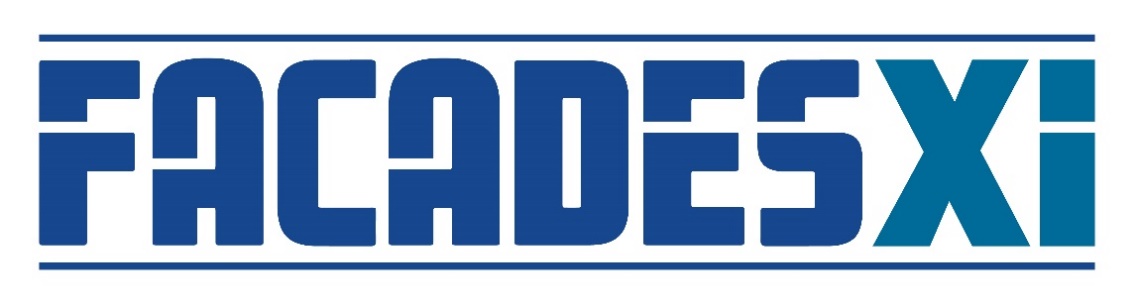 15262 Capital Port • San Antonio, TX 78249 • 1.833.899.0787 • FACADESXi.comPART 1 - GENERALPART 1 - GENERAL1.1SECTION INCLUDES…………………………………………………………………..............41.2RELATED SECTIONS…………………………………………………………………………..41.3REFERENCES…………………………………………………………………………………...41.4SUBMITTALS…………………………………………………………………………………….51.5DESIGN CRITERIA……………………………………………………………………………...51.6QUALITY ASSURANCE………………………………………………………………………...61.7PERFORMANCE CRITERIA……………………………………………………………………61.8DELIVERY/STORAGE/HANDLING……………………………………………………………81.9PROJECT CONDITIONS……………………………………………………………………….81.10COORDINATION AND SCHEDULING………………………………………………………..81.11WARRANTY………………………………………………………………………………………8PART  2 - PRODUCTSPART  2 - PRODUCTS2.1MANUFACTURER……………………………………………………………………………….92.2SYSTEM/MATERIALS…………………………………………………………………………..9PART 3 - INSTALLATION/EXECUTIONPART 3 - INSTALLATION/EXECUTION3.1EXAMINATION…………………………………………………………………………………...103.2PREPARATION…………………………………………………………………………………..103.3APPLICATION……………………………………………………………………………………103.4QUALITY CONTROL…………………………………………………………………………….123.5CLEANING………………………………………………………………………………………..123.6PROTECTION……………………………………………………………………………………12TESTMETHODCRITERIARESULTSWater-resistive barrier coatings ASTM E2570International Building CodeInternational Residential CodeMeets all performance requirementsDurability: Structural / Racking/ Restrained Environmental ASTM E1233 ASTM E72ASTM E331No water penetration after 15 min @ 137 Pa (2.86 psf)Pass - gypsum sheathingNo water penetration after 90 min @ 299 Pa (6.24 psf) Freeze-ThawASTM E2485 (Method B)ASTM E2570/AC 212No sign of deleterious effects after 10 cyclesPass – All listed sheathings and flashingsSurface BurningASTM E84ASTM E2570/AC 212 - Flame Spread < 25, Smoke Development < 450Meets Class A: Flame spread =15Smoke developed = 95Tensile BondASTM C297ASTM E2570/AC 212Minimum 103 kPa (15 psi)Pass – All listed sheathings and flashingsWater ResistanceASTM D2247ASTM E2570/AC 212 - No deleterious effects after a 14-day exposurePass - All listed sheathingsWater Vapor TransmissionASTM E96ASTM E2570/AC 212, Report 22 PermsWeathering: UV Light Exposure, Accelerated Aging, Hydrostatic Pressure TestICC-ES AC-212AATCC 127ASTM E2570/AC 212 - No cracking or bond failure to the substrateNo water penetration after 21.7 in (550 mm) water for 5 hoursPassTESTMETHODCRITERIA RESULTSAccelerated WeatheringASTM G155 No deleterious effects after 2000 hours.PassDrainage EfficiencyASTM E227390% MinimumPassFreeze-ThawASTM C67, E2485 No deleterious effects after 60 cyclesPassSalt Fog ResistanceASTM B117No deleterious effects after 300 hoursPassShear Bond Strength ASTM C482PassTensile BondASTM E2134Minimum 103 kPa (15 psi)Pass, All listed substratesTransverse Wind-loadASTM E330See Evaluation Report Water Penetration ASTM E 331No water penetration after 15 minutes @ 137 Pa (2.86 psf)Pass, 6.24, etc. Water ResistanceASTM D 2247No deleterious effects after 14 days of exposurePassTESTMETHODCRITERIA RESULTSFire EnduranceASTM E119Maintain fire resistance of an existing rated assembly See Evaluation Report Intermediate Scale Multi-story Fire TestNFPA 285 / UBC Standard 26-9NFPA CriteriaMet test criteria with 4” thick EPS insulation.Radiant Heat ExposureNFPA 268No ignition at 20 minutesMet test criteria with 4” thick EPS insulation.